Acceso (acceso.ku.edu)Unidad 7, AperturasLatinoamérica indígena en el siglo XXI: avances y brechas00:04La primera década del milenio dejó00:06mensajes contrastantes y a veces00:08contradictorios, para los pueblos00:10indígenas de Latinoamérica. Por un lado,00:13como latinoamericanos, los pueblos00:15indígenas se beneficiaron muchísimo de00:17la década dorada. Mejoraron el acceso a00:20muchos servicios básicos y a la00:21educación y redujeron sus niveles de00:24pobreza. También mejoró su inclusión en00:26los procesos de toma de decisiones; en00:29toda la región se aprobaron marcos00:31legales que protegen sus derechos y00:33gracias a su participación en procesos00:35electorales, hoy ocupan lugares de00:37liderazgo en todos los niveles de00:39gobierno.00:40Latinoamérica, de hecho, se puso a la00:42vanguardia a nivel mundial; 15 de los 2200:46países que han ratificado el Convenio00:48169 de la Organización Mundial del00:51Trabajo sobre pueblos indígenas y00:53tribales, son latinoamericanos. Sin00:56embargo, los pueblos indígenas no se00:58beneficiaron de la década dorada en la01:01misma medida que el resto de los01:02latinoamericanos. Todavía persisten01:05brechas importantes y barreras que01:07limitan significativamente su inclusión en condiciones01:10de igualdad. En Perú, por ejemplo, el01:14número de hogares indígenas que viven en01:16situación de pobreza se redujo en 45 por01:18ciento, pero entre no indígenas, la01:21reducción fue del 55 por ciento. Eso01:24significa que la brecha preexistente al01:26inicio de la década, de hecho, se amplió.01:28Este fenómeno se repite en gran parte de01:31la región, con el resultado de que la01:33proporción de hogares indígenas en01:36situaciones de pobreza, aún dobla a la de01:39hogares no indígenas.01:41Los indígenas en Latinoamérica son 4201:44millones de personas, cerca del 8% de la01:47población, pero representan el 17 por01:50ciento del total de las personas que01:53viven en condiciones de pobreza extrema.01:55Esto refleja la existencia de barreras01:58estructurales que limitan la capacidad02:00de las familias indígenas para02:02insertarse en los mercados y02:04beneficiarse de las políticas públicas02:06de manera equitativa. Por ejemplo, si02:09comparamos dos hogares de Ecuador con02:11condiciones similares, la probabilidad de02:14vivir en condiciones de pobreza aumenta02:1615% si el jefe del hogar es indígena, 6%02:21más si además es mujer y 26% más si vive02:25en zonas rurales. Además, la probabilidad02:28de que un miembro de ese hogar complete02:30la educación secundaria se reduce en más02:33de un 17%.02:35También están apareciendo nuevas formas02:37de exclusión y nuevos retos de02:39desarrollo. Hoy la mitad de la población02:43indígena en América Latina vive en02:45zonas urbanas, pero es poco lo que02:47sabemos sobre ellos; las políticas y los02:49programas de desarrollo están diseñados02:51casi siempre para el ámbito rural.02:55En las ciudades, los indígenas se02:56instalan con mucha mayor frecuencia en02:59asentamientos inseguros sin acceso a03:01servicios básicos o que están03:03contaminados. Por ejemplo, el 36 por03:06ciento de los hogares indígenas viven en03:09favelas o barrios populares: el doble que03:12el número de hogares no indígenas. El03:15número de indígenas que viven en03:16ciudades pero en casas con piso de tierra03:18y sin electricidad, es seis veces mayor03:22que el de no indígenas.03:24Los pueblos indígenas suelen tener03:26visiones propias de lo que es el03:28desarrollo y por qué es importante. Si03:31van a asumir su papel como actores clave03:33en la agenda del desarrollo, sus voces e03:36ideas deben ser tomadas en cuenta.03:39El reporte de Latinoamérica indígena en03:41el siglo 21 aspira a contribuir a este03:44diálogo con un análisis de sus03:46situaciones, los logros y los desafíos03:49pendientes, al final de la primera década03:51del milenio. En resumen, los pueblos03:54indígenas son socios indispensables para03:57llevar a la región por el camino del03:59crecimiento sostenible y la prosperidad04:01inclusiva. Es por ello que su inclusión04:04no sólo es moralmente correcta, sino que04:07es económicamente inteligente.This work is licensed under a 
Creative Commons Attribution-NonCommercial 4.0 International License.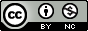 